KLASA: UP/I 361-03/19-06/98URBROJ: 2170/1-03-05/3-19-8Mali Lošinj, 17. listopada 2019.            Primorsko-goranska županija, Upravni odjel za Prostorno uređenje, graditeljstvo i zaštitu okoliša, Ispostava u Malom Lošinju, rješavajući po zahtjevu investitora, Županijske lučke uprave Mali Lošinj, Priko 64, iz Malog Lošinja, OIB 54547924664, na temelju članka 99. stavak 1. Zakona o gradnji („Narodne novine“ broj 153/13, 20/17 i 39/19), izdaje GRAĐEVINSKU DOZVOLUDozvoljava se rekonstrukcija i dogradnja postojeće građevine - luke za javni promet u uvali Mrtvaška otoka Lošinja na novoformiranoj građevnoj čestici oznake k.č 12096 k.o. Veli Lošinj, a koja se formira od katastarskih čestica oznake č.zem. 7925/21, 9372/5, 9372/7, 12096  i 12097 sve u k.o. Veli Lošinj i akvatoriju oznake k.č. 12097 k.o. Veli Lošinj kao lučkog područja te luke, investitoru Županijskoj lučkoj upravi Mali Lošinj, Priko 64, Mali Lošinj,  u skladu s glavnim projektom, zajedničke oznake projekta: 19-053-GP, iz svibnja 2019. godine,  kojeg je izradio i  ovjerio glavni projektant Darko Pavoković, dipl.ing.građ., ovlašteni inženjer građevinarstva, broj ovlaštenja G 25,  a sastavni je dio ove građevinske dozvole.Glavni projekt iz točke 1. izreke ove dozvole sastoji se od četiri knjige glavnog projekta i tri knjige elaborata  i to:Mapa 1 od 7.GRAĐEVINSKI PROJEKT OBALNE GRAĐEVINE I ZAOBALNE POVRŠINE oznake 19-053, izrađen u svibnju 2019. godine u društvu Rijekaprojekt d.o.o. Rijeka i kojeg je  ovjerio projektant Darko Pavoković, dipl.ing.građ., ovlašteni inženjer građevinarstva, broj ovlaštenja G 25, Mapa 2od 7. GRAĐEVINSKI PROJEKT – PROJEKT ODVODNJE I VODOOPSKRBE oznake 003/19-GP, izrađen u svibnju  2019. godine, u društvu Projekt – H d.o.o. Rijeka, i kojeg je ovjerila projektantica Nives Klobučar dipl.ing.građ., ovlašteni inženjer građevinarstva, broj ovlaštenja G429Mapa 3 od 7.GLAVNI ELEKTROTEHNIČKI PROJEKT oznake E 011/19-GP, izrađen u svibnju 2019. godine, u društvu Teh projekt elektrotehnika d.o.o. Rijeka, i kojeg je ovjerio projektant Igor Ganić, mag. ing.el.  ovlašteni inženjer elektrotehnike, broj ovlaštenja E2510, Mapa 4. od 7.GEODETSKI PROJEKT oznake  39/19, izrađen u listopadu 2019. godine, u društvu Toping d.o.o., Kastav, i kojeg je  ovjerio projektant Ivan Puškarić, dipl. ing. geod., ovlašteni inženjer geodezije, broj ovlaštenja Geo 100, i za koji projekt je  Državna geodetska uprava, Područni ured za katastar Rijeka, Odjel za katastar nekretnina Mali Lošinj, izdao potvrdu  klasa: 932-06/19-02/190, urbroj: 541-17-07/2-19-3, od 16. listopada 2019. godine o usklađenosti geodetskog projekta s Pravilnikom o geodetskom projektu.ELABORATIMapa 5 od 7. LUKA MRTVAŠKA – GEOTEHNIČKI ELABORAToznake OG-19-08-IZ-01, izrađen u OpusGEO d.o.o. Zagreb, i kojeg je ovjerio ovlašteni inženjer građevinarstva Nikola Popović dipl.ing.građ., broj ovlaštenja G3919 Mapa 6. od 7.LUKA MRTVAŠKA – ELABORAT ZAŠTITE OD POŽARAoznake 132/19 izrađen u TermoZOP projektu d.o.o. Rijeka i kojeg je ovjerio ovlašteni inženjer strojarstva Goran Stipković, dipl.ing.stroj. ,broj  ovlaštenja S1514 ovlašten za izradu elaborata zaštite od požara , upisni broj 23. Mapa 7. od 7. LUKA MRTVAŠKA – ELABORAT ZAŠTITE NA RADUoznake 19-053 izrađen u Rijekaprojektu d.o.o. Rijeka i kojeg je ovjerio ovlašteni inženjer građevinarstva Andrej Humski, mag.ing.aedif.. ,broj  ovlaštenja G4529. 	3.Ova dozvola prestaje vrijediti ako investitor ne pristupi građenju u roku od tri godine od dana pravomoćnosti iste.          4.Investitor je dužan ovom tijelu prijaviti početak građenja najkasnije osam dana prije početka građenja, u skladu sa člankom 131. Zakona o gradnji (Narodne novine broj: 153/13, 20/17 i 39/19).                                              OBRAZLOŽENJE Županijska lučka uprava Mali Lošinj, Priko 64, iz Malog Lošinja, podnijela je 16. travnja 2019. godine zahtjev za izdavanje građevinske dozvole za rekonstrukciju i dogradnju postojeće građevine –luke za javni promet u uvali Mrtvaška otoka Lošinja na novoformiranoj građevnoj čestici oznake k.č 12096 k.o. Veli Lošinj, a koja se formira od katastarskih čestica oznake č.zem. 7925/21, 9372/5, 9372/7, 12096  i 12097 sve u k.o. Veli Lošinj i akvatoriju oznake k.č. 12097 k.o. Veli Lošinj kao lučkog područja te luke. Planirani zahvat obuhvaća radove na rekonstrukciji postojeće građevine luke proširenjem operativne obale u koju se inkorporira postojeći mul i gradnjom novog lukobrana te pristupnih prometnih površina sve sa pripadajućim instalacijama vodoopskrbe i odvodnje te javne rasvjete i niskonaponske mreže.    Uz zahtjev investitor je priložio dokumente propisane odredbom članka 108. stavka 2. Zakona o gradnji („Narodne novine“ broj 153/2013, 20/17 i 39/19). Spisu predmeta prileže dokumenti kojima je investitor dokazao  pravni interes  za izdavanje građevinske dozvole  sukladno članku 109. Zakona i to: -   Izvadak iz zemljišne knjige Općinskog suda u Rijeci, Zemljišno knjižnog odjela u Malom Lošinju, za č.zem.9372/5, 9372/7 i 7925/21 sve k.o. Veli Lošinj od 1. listopada 2019. godine   iz kojih je vidljivo da su navedene čestice upisane kao opće dobro – pomorsko dobro, i - potvrde broj: 54859/2019 i 54854/2019 od 4. listopada 2019. godine Općinskog suda u Rijeci, Zemljišno knjižnog odjela u Malom Lošinju za k.č. 12096 i 12097 k.o. Veli Lošinj kojima se potvrđuje da su navedene čestice evidentirane u popisnom listu (PI) za k.o. Veli Lošinj te su evidentirane kao luka 45m2 i more 13902m2 .- Za navedeno pomorsko dobro i  pripadajući akvatorij su donesene Odluka o osnivanju lučke uprave Mali Lošinj za luke županijskog i lokalnog značaja (Službene novine 11/99),Odluka o izmijeni odluke o osnivanju lučke uprave Mali Lošinj za luke županijskog i lokalnog značaja ( Službene novine 36/14),te Odluka o izmjeni i dopuni Odluke o utvrđivanju lučkog područja u lukama otvorenima za javni promet županijskog i lokalnog značaja na području Primorsko-goranske županije (Službene novine 27/15 i 22/18- pročišćeni tekst)  kojim odlukama je utvrđen obuhvat luka  te  nadležnost i ovlast Lučke uprave Mali Lošinj pa tako i za navedene radove. Za navedu odluku je Vlada Republike Hrvatske donijela Odluku o davanju suglasnosti na Odluku o izmijeni i dopuni odluke o utvrđivanju lučkog područja u lukama otvorenima za javni promet županijskog i lokalnog značaja na području Primorsko – goranske županije („Narodne novine“ br.: 95/15), a Naredbom Ministarstva pomorstva, prometa i infrastrukture o razvrstavanju luka otvorenih za javni promet na području Primorsko-goranske županije ( Narodne novine 3/2015)    luka je razvrstana kao luka županijskog značaja.- Uporabnu dozvolu ovog upravnog odjela Klasa: UP/I 361-05/19-03/69, Urbroj: 2170/01-03-05/3-19-6 od 30. rujna 2019. godine izdanu za građevinu izgrađenu do 15. veljače 1968. godine koja se odnosi na postojeći lukobran (mul) čime je utvrđeno i da se radi o rekonstrukciji postojeće građevine.     U postupku izdavanja građevinske dozvole utvrđeno je:da su uz zahtjev priloženi svi  propisani dokumenti iz članka 108. stavka 2. Zakona o gradnjida su izdane propisane potvrde glavnog projekta u smislu odredbe članka 81. Zakona o gradnji i to: 1. Potvrda HEP-a, ODS d.o.o. Elektroprimorje Rijeka, Pogon Cres – Lošinj, broj 401200104-190075-0024-GG od 17. rujna 2019. godine,2. Potvrda Vodoopskrbe i odvodnje Cres Lošinj d.o.o. Cres, broj: VIO-03/19-68/7-I od 9.rujna 2019. godine, 3. Potvrda Državnog inspektorata, Sektora županijske sanitarne inspekcije, Službe za Istru i Primorje, Klasa: 540-02/19-05/6713, Urbroj: 443-02-4-4/1-19-2 od 20. rujna 2019. godine,4. Potvrda HAKOM-a ( Hrvatska regulatorna agencija za mrežne djelatnosti), Roberta Frangeša Mihanovića 9., Zagreb, KLASA: 361-03/19-02/7837, URBROJ: 376-05-3-19-2, od 19. rujna 2019. godine5. Potvrda Ministarstva mora, prometa i infrastrukture, Lučke kapetanije Rijeka, Klasa: UP/I 360-01/19-01/41, Urbroj: 530-04-05-02-19-2 od 17. rujna 2019. godine,6. Rješenje Ministarstva mora, prometa i infrastrukture, Lučke kapetanije Rijeka, Klasa: UP/I 350-058/19-01/30, Urbroj: 530-04-5-2-19-2 od 18. srpnja 2019. godine kojim se prihvaća maritimna studija „Dogradnja pristana luke Mrtvaška“,7. Potvrdu Ministarstva unutarnjih poslova, Ravnateljstva civilne zaštite, Područnog ureda civilne zaštite Rijeka, Službe inspekcijskih poslova Broj: 511-09-21/1-4175/4-2019. D.R. od 5 rujna 2019. godine,8. Potvrdu Hrvatskih voda, Vodnogospodarskog odjela za slivove sjevernog Jadrana, Rijeka, Klasa: 325-1/19-17/3602, Urbroj: 374-23-3-19-4 od 6. rujna 2019. godine,9. Potvrdu Ministarstva kulture, Uprave za zaštitu kulturne baštine, Konzervatorskog odjela u Rijeci, Klasa: 612-08/19-23/1504, Urbroj: 532-04-02-11/15-19-4 od 3. rujna 2019. godine, 10. Rješenje Ministarstva zaštite okoliša i energetike, Uprave za procjenu utjecaja na okoliš i održivo gospodarenje otpadom, Sektora za procjenu utjecaja zna okoliš Klasa: UP/I 351-03/19-09/35, Urbroj: 517-03-1-1-19-13 od 10. srpnja 2019. godine kojim je utvrđeno da za navedeni zahvat nije potrebno provesti postupke procjene utjecaja na okoliš i glavnu ocjenu prihvatljivosti za ekološku mrežu, 11. Potvrdu Državne geodetske uprave, Područnog ureda za katastar nekretnina Rijeka, Odjel za katastar nekretnina Mali Lošinj, Klasa 932-06/19-02/190, Urbroj: 541-17-07/2-19-3 od 16. listopada 2019. godine o usklađenosti geodetskog projekta s Pravilnikom o geodetskom projektu.Dopisima Hep-a HOPS-a d.o.o. Prijenosnog područja Rijeka, broj: 300100201/871/19RŠ od 22. ožujka 2019. godine, Županijske uprave za ceste Primorsko-goranske županije  Klasa: 350-05/19-01/70, Urbroj: 2170-02/06-19-2 od 24. travnja 2019. godine i Grada Malog Lošinja, Klasa: 350-05/19-01/05, Urbroj: 2213/1-01-19- od 27. ožujka 2019. godine utvrđeno je da nema posebnih uvjeta te nema uvjeta niti za izdavanje potvrda glavnog projekta.  da je za glavni projekt izvršena kontrola projekta o čemu su sastavljeni izvještaji:izvještaj broj: 16/19 ovlaštenog revidenta Mladena Briškog dipl.ing.građ.  o kontroli glavnog projekta glede mehaničke otpornosti i stabilnosti betonskih o zidanih konstrukcija od srpnja 2019. godine izvještaj broj: F,V,04/2019 ovlaštenog revidenta Franje Velčića dipl.ing.građ.  o kontroli glavnog projekta glede mehaničke otpornosti i stabilnosti temeljnih konstrukcija, konstrukcija zaštite građevnih jama i podzemnih građevina, temeljnog i saniranog tla te nasutih građevina i odlagališta od 20. kolovoza  2019. godine             Uvidom u glavni projekt iz točke 1. izreke ove dozvole, koji je izrađen po ovlaštenim osobama, utvrđeno je da je izrađen u skladu s odredbama za provođenje i grafičkim prilozima Prostornog plana uređenja Grada Malog Lošinja ( Službene novine PGŽ 13/08, 13/12, 26/13, 5/14, 25/15 i 2/16) a osobito člancima 8, 16, 32, 33, 38, 94, 97, 102, 138, 199, 200, 201, 206, 2017, 236, 275, 293. Odredbi za provođenje tog plana.             Utvrđeno je da postoji mogućnost priključenja građevne čestice na infrastrukturu i to na prometnu površinu što se ostvaruje direktnim priključkom na nerazvrstanu cestu VL 51.            Utvrđeno je i da je glavni projekt izrađen od ovlaštenih osoba, da je propisno označen, te izrađen na način da je onemogućena promjena njegova sadržaja odnosno zamjena  njegovih dijelova.             Sukladno članku 116. Zakona o gradnji  omogućen je strankama u postupku uvid u spis radi izjašnjenja tako što su stranke u postupku pozivom pozvane  na uvid u spis  27. rujna 2019. godine. Na uvidu u spis  odazvala se predstavnica Gada Malog Lošinja koja se ne protivi zahvatu i nema primjedbi. Pristiglo je i očitovanje Ministarstva državne imovine kojim su se oglasili ne nadležnima. Na uvidu je sačinjen zapisnik koji su svi prisutni potpisali.      Slijedom iznesenoga odlučeno je kao u izreci ove građevinske dozvole.      Ova građevinska dozvola izdana je pozivom na odredbu članka 110. Zakona    o gradnji.           Upravna pristojba plaćena je prema Zakonu o upravnim pristojbama („Narodne novine“ br. 115/16), i to opća pristojba u iznosu od 70 kn , prema tarifnom broju 1. i građevinska pristojba u iznosu od 8729,08 kuna prema Tar. br. 51. stavak 1. točka 4. Uredbe o tarifi upravnih pristojbi ( „Narodne novine broj“ broj 8/17, 37/17), u cijelosti.UPUTA O PRAVNOM LIJEKU:            Protiv ovog rješenja može se izjaviti žalba Ministarstvu graditeljstva i prostornoga uređenja, Zagreb, Ulica Republike Austrije 20, u roku od 15 dana od dana primitka rješenja.           Žalba se predaje neposredno ili putem pošte preporučeno Primorsko-goranskoj županiji, Upravnom odjelu za graditeljstvo i zaštitu okoliša, Ispostava Mali Lošinj, Riva lošinjskih kapetana  može se izjaviti i usmeno na zapisnik kod ovog tijela.	Upravna pristojba na žalbu plaća se prema Zakonu o upravnim pristojbama („Narodne novine“ br. 115/16, 129/17) u iznosu od 35,00 kn, a prema Tarifnom broju 3. Uredbe o tarifi upravnih pristojbi („Narodne novine“ br. 8/17, 37/17).         Stranka se može odreći prava na žalbu u pisanom obliku ili usmeno na zapisnik, od dana primitka prvostupanjskog rješenja do isteka roka za izjavljivanje žalbe.         Stranka može odustati od žalbe sve do otpreme rješenja o žalbi.                                                                                      Voditeljica ispostave                                                                                      Almedina Hasić, dipl. iur.DOSTAVITI:Županijska lučka uprava Mali Lošinj, Priko 64,  Mali LošinjGrad Mali Lošinj, Riva lošinjskih kapetana 7, Mali LošinjPismohrana    NA ZNANJE:Mrežne stranice Ovog upravnog odjela u trajanju od 30 danaNA ZNANJE  (po pravomoćnosti):Hrvatske vode, Vodnogospodarska ispostava za slivno područje Kvarnersko primorje i otoci, Verdijeva 6/IV, Rijeka, radi naplate vodnog doprinosa,Grad Mali Lošinj, Riva lošinjskih kapetana 7, Mali Lošinj, radi naplate komunalnog doprinosa, Grad Mali Lošinj, Riva lošinjskih kapetana 7, Mali Lošinj, Jedinstveni upravni odjel, Riva lošinjskih kapetana 7, Mali Lošinj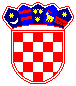 	REPUBLIKA HRVATSKA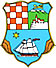  PRIMORSKO-GORANSKA ŽUPANIJAUPRAVNI ODJEL ZA PROSTORNO UREĐENJE, GRADITELJSTVO I  ZAŠTITU OKOLIŠAISPOSTAVA U MALOM LOŠINJU